EL PASO COALITION for the HOMELESS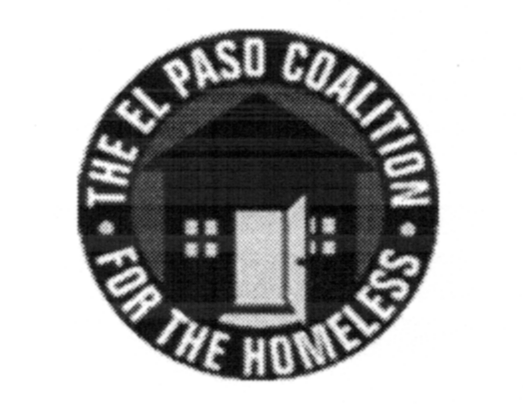 GENERAL MEMBERSHIPMarch 12, 2020YWCA TLC, 3700 AlturaCall to Order- The meeting was called to order by Executive Director Carol Bohle at 9:05 a.m.  Welcome and Introductions- Carol welcomed the members and thanked the YWCA TLC for hosting.  Sierra Ulibarri, Director of Homeless Programs, gave an overview of its programs and services.   Members in attendance from various agencies introduced themselves.  Approval of Minutes – A motion for approval of the EPCH General Membership Meeting minutes from February 13, 2020 was made by Connie Jimenez and seconded by Adan Dominguez.  All approved.  CoC Board Report – There was no report from the CoC Board.  EPCH Planning Committee – Shadecie Walker, Planning Committee chair, discussed the current consideration to prioritize youth for state ESG funds and plans to revisit objectives identified in the Strategic Plan through future Planning Meetings.  All membership was encouraged to attend and participate in these crucial discussions.   Planning Committee meetings are held on the second Tuesday of each month at 9:00 a.m. at TRLA. Coordinated Entry – Camille Castillo, Project Director for the Coalition and interim chair for the Coordinated Assessment Oversight Committee, facilitated the monthly conversation regarding the local Coordinated Entry system.  COVID-19 and Our System – The City-County Dept. of Health Epidemiologist representative spoke on the pandemic Corona Virus (COVID-19).  Guidance was provided regarding best practices from the Center for Disease Control including hand washing, covering cough/sneeze, sanitation of common areas and social distancing.  Suggestions were provided on how shelters and street outreach programs should be operating during this crisis.  The importance of not allowing those we serve to go to the emergency room was stressed, instead, we should utilize existing health services providers, such as Centro San Vicente to see if the individual has the symptoms, and if so, find a way to quarantine that person.Agency Announcements – Agency announcements were made.Adjourn – A motion was made to adjourn 10:05 a.m.  All approved.